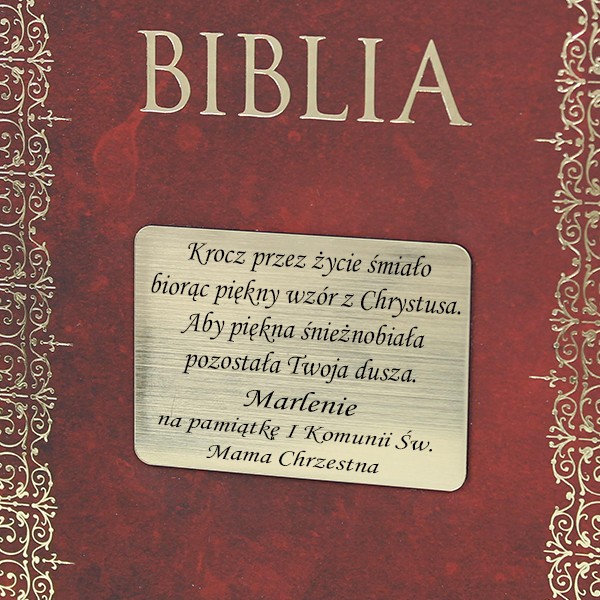 Przeżywamy TYDZIEŃ  BIBLIJNYBiblia to księga dla każdego, bo o każdym Bóg pomyślał, kierując do nas  swoje  Słowo.  Pomyślał  także o dzieciach, które na kartach Pisma  Świętego  odegrały  bardzo  ważną  rolę.                                                                             Czy wiecie, że bez pomocy 11 letniego  Beniamina- Pan Jezus                             nie mógłby cudownie rozmnożyć 5 chlebów i 2 ryb                                       i nakarmić 5000 ludzi?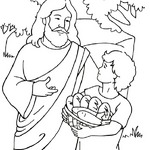 Pan Jezus i Beniamin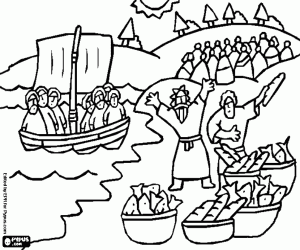 A może słyszeliście o dzielnym Dawidzie, któremu Bóg powierzył niezwykłe zadanie? Był  pasterzem, a później wybrał go Bóg na  króla.         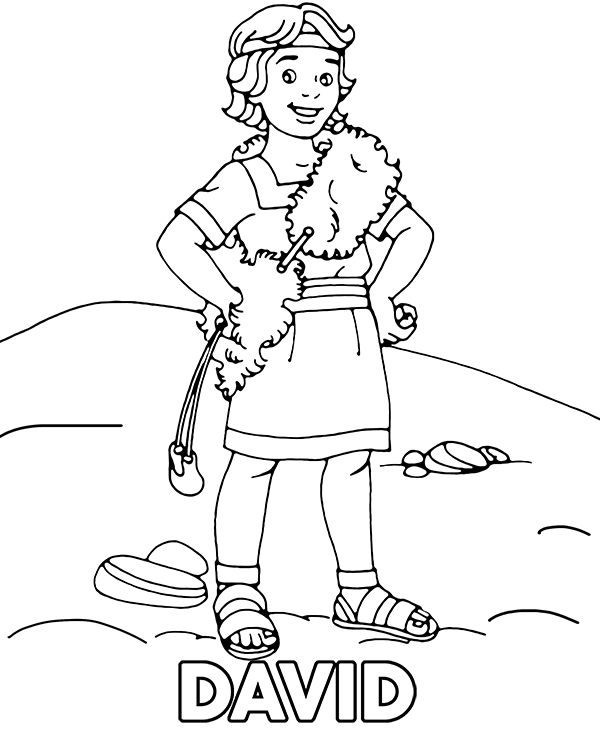               O Samuelu, którego Pan Bóg  zbudził ze snu, żeby przekazać                           mu bardzo ważne wieści?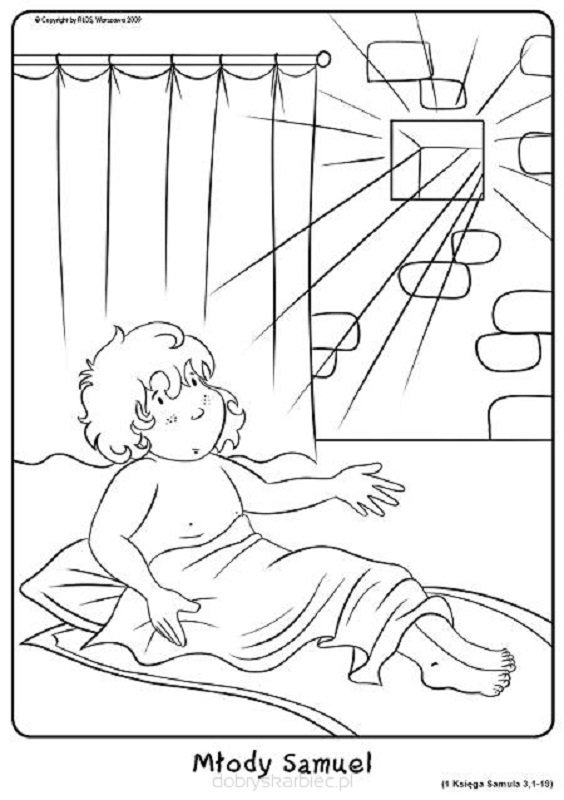 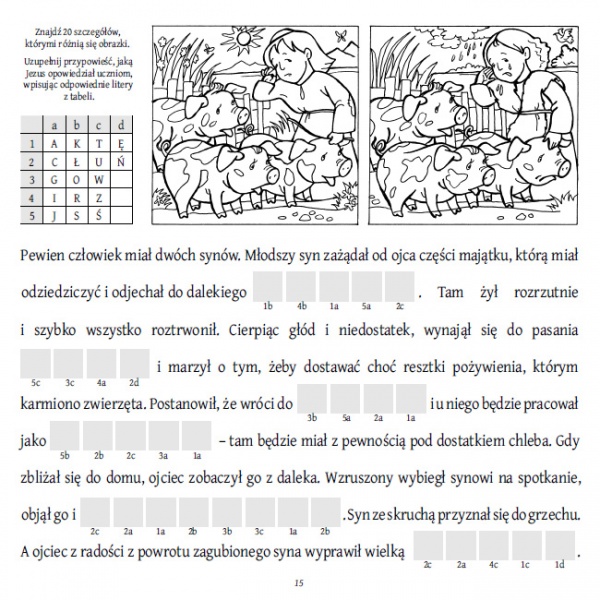 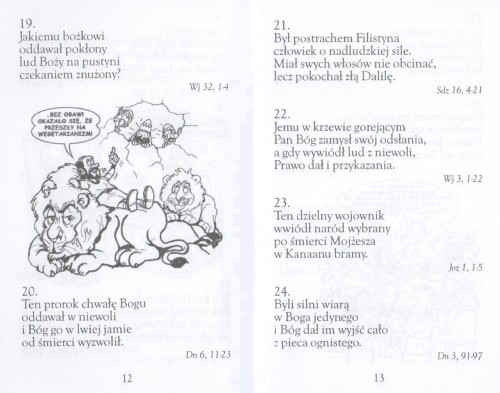 .  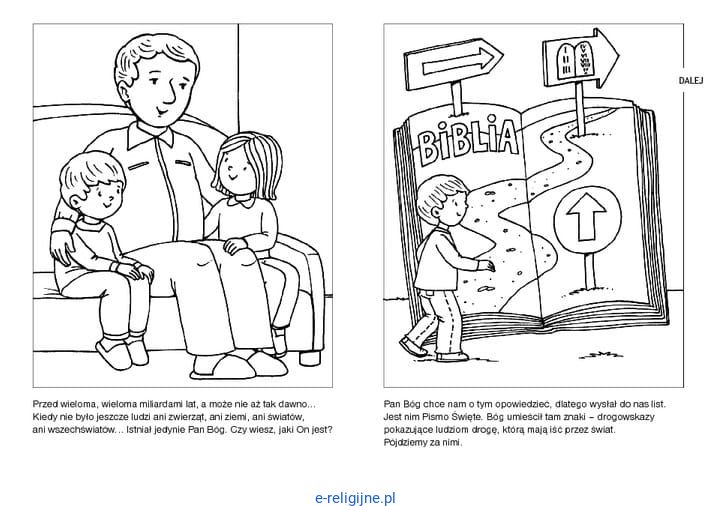 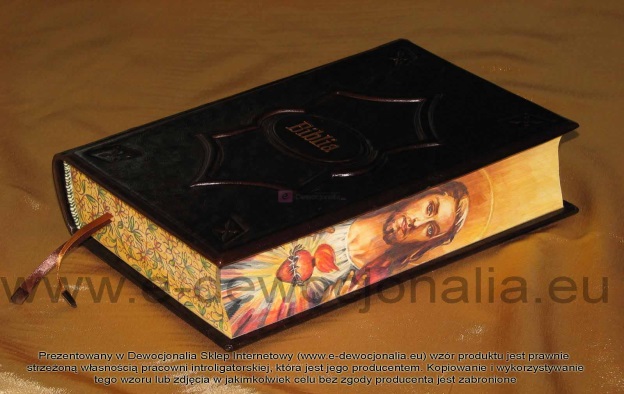 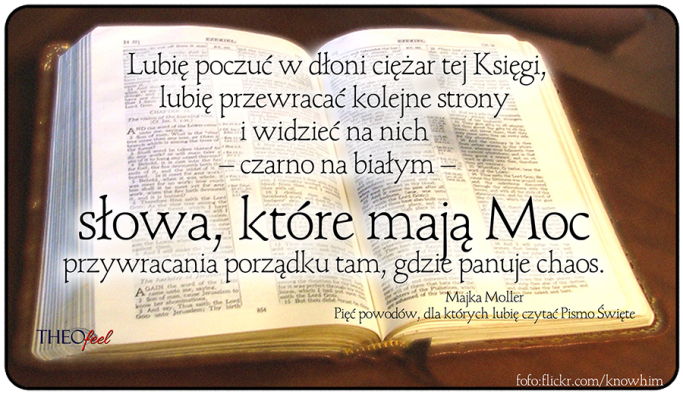 Grupa ,,O’’Święty MAREK – Uczeń Jezusa.30.04.2020)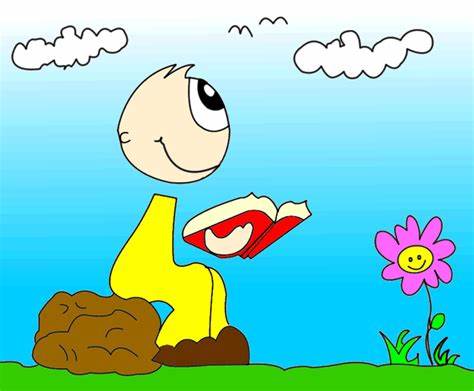 Obejrzyj z Rodzicami lub Rodzeństwem  film religijny: ,, Święty Marek Ewangelista                          – z serii                                                    ,, O Świętych dla dzieci’’                                          ( Wyd. PROMYCZEK )KL. II Dzieci  w  Biblii.      30.04.2020)Wybierz jedną postać- Bohatera biblijnego, Wklej do zeszytu. Przeczytaj i poznaj  jego niezwykłe życie.(Stary Testament, Księga Samuela, 3,1-19 ). Jeśli nie masz BIBLII w domu, skorzystaj                                        z internetowej wersji.KL. IV  Zagadki i wersety  biblijne.    30.04.2020)Uzupełnij ten tekst – wklej lub przepisz do zeszytu.KL. V   Zagadki i wersety  biblijne.    30.04.2020)   Zapisz do zeszytu pod tą katechezą odpowiedzi z tych  6 zagadekKL. VI  44. Pan  wszechświata.    30.04.2020)Kiedy z powodu kwarantanny nie możemy ruszać się z miejsca, nasz dom bardziej niż kiedykolwiek powinien stać się „Domowym Kościołem”.                         Teraz jest doskonały moment na to,                    by wygospodarować  kącik modlitwy- stworzyć piękny zakątek przeznaczony specjalnie na rozmowę z Bogiem.   Wzywa do modlitwy.   Służy jako narzędzie do rodzinnej katechezy. Przypomina o Bożej Obecności                             i  pokrzepia duszę               Urządź w swoim domu  ,, Kącik Duchowości’’ do modlitwy. Może być na parapecie okna, na półce  regału lub też biurku. Pamiętaj, aby była w nim Święta Księga – BIBLIA. Może też być świeca…różaniec…kwiatek książeczka do nabożeństwa. itp.                        Nie zapominaj o modlitwie w czasie pandemii – w Domowym Kościele.Czekam na zdjęcia – wyślij na moją pocztę: tessbartnik@gmail.comKL. VII38. Zasady życia chrześcijańskiego. (Zapoznanie z zasadami życia uczniów Jezusa). 30.04.2020)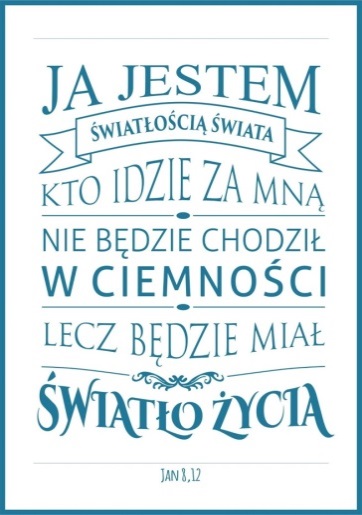 Wybierz jedną postać- Bohatera biblijnego – z Dwunastu Apostołów                    i opisz ją według   2 punktów: Pochodzenie i rodzina.Działalność i nauczanie.Swoją pracę proszę przesłać                   na ocenę drogą elektronicznąKL. VIII 49. Bóg porządkuje świat ludzkich potrzeb. 30.04.2020) 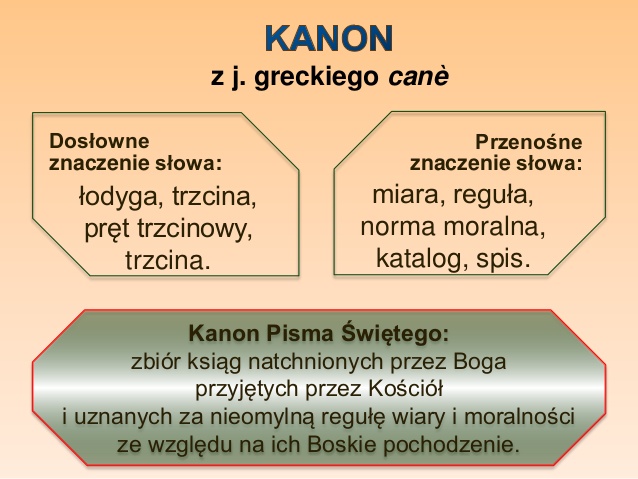 Wybierz jedną z transmisji Mszy Świętej z internetu                                          i napisz w zeszycie w kilku słowach ważną naukę dla Ciebie.